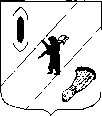 АДМИНИСТРАЦИЯ  ГАВРИЛОВ-ЯМСКОГОМУНИЦИПАЛЬНОГО  РАЙОНАПОСТАНОВЛЕНИЕ01.06.2020 № 411О внесении изменений  в постановление Администрации Гаврилов-Ямского муниципального района от 08.06.2018 № 683                                                                В соответствии со статьей 270.2 Бюджетного кодекса Российской Федерации, руководствуясь статьей 26 Устава Гаврилов-Ямского муниципального района Ярославской области,АДМИНИСТРАЦИЯ МУНИЦИПАЛЬНОГО РАЙОНА ПОСТАНОВЛЯЕТ:1. Внести в Порядок осуществления полномочий внутреннего муниципального финансового контроля Управлением финансов администрации Гаврилов - Ямского муниципального района, утвержденный постановлением Администрации Гаврилов - Ямского муниципального района от 08.06.2018 №683, следующие изменения:1.1. Подпункт «а»  пункта 69 изложить в следующей редакции:«а) представления, содержащие обязательную для рассмотрения информацию о выявленных в пределах компетенции органа власти муниципального финансового контроля нарушениях бюджетного законодательства Российской Федерации и иных нормативных правовых актов, регулирующих бюджетные правоотношения, и  требование об устранении нарушения и о принятии мер по устранению его причин и условий, а так же требование о принятии мер по устранению причин и условий нарушения в случае невозможности его устранения».1.2. В подпункте «б» пункта 69 слово «бюджетного» исключить. 2.  Контроль за исполнением постановления возложить на заместителя Главы Администрации муниципального района – начальника Управления финансов Баранову Е.В.3. Постановление опубликовать в районной массовой газете «Гаврилов-Ямский вестник» и разместить на официальном сайте Администрации муниципального района в сети Интернет.4.   Постановление вступает в силу с момента опубликования.Глава Администрациимуниципального района                                                                    А.А. Комаров